   Informacja o przetwarzaniu danych osobowych  w procesie naboru na wolne stanowiska urzędnicze w Urzędzie Miejskim w KoronowieZgodnie z art. 13 ust. 1 i 2 rozporządzenia Parlamentu Europejskiego i Rady (UE) 2016/679 z dnia 27 kwietnia 2016 r. w sprawie ochrony osób fizycznych w związku z przetwarzaniem danych osobowych     i w sprawie swobodnego przepływu takich danych oraz uchylenia dyrektywy 95/46/WE (ogólne rozporządzenie o ochronie danych) (Dz. U. UE.L.2016.119.1) informuję, że:Administratorem Państwa danych osobowych jest Burmistrz Koronowa, Plac Zwycięstwa 1, 86-010 Koronowo.Administrator wyznaczył inspektora ochrony danych, z którym mogą się Państwo skontaktować poprzez adres e-mail: ochronadanych@um.koronowo.pl, we wszystkich sprawach dotyczących przetwarzania danych osobowych oraz korzystania z praw związanych z przetwarzaniem danych.Państwa dane osobowe przetwarzane są na podstawie art. 221 Kodeksu Pracy w celuprzeprowadzenia procesu naboru. W przypadku dobrowolnego przekazania (np. w CV) danych wykraczających poza zakres wskazany w art. 22 1 Kodeksu Pracy (tj. imię/imiona i nazwisko; data urodzenia; dane kontaktowe, wykształcenie; kwalifikacje; przebieg dotychczasowego zatrudnienia) będą one przetwarzane na podstawie Państwa zgody.Państwa dane osobowe mogą być przekazywane innym organom publicznym i podmiotom wyłącznie na podstawie obowiązujących przepisów prawa.Państwa dane osobowe będą przechowywane przez okres trzech miesięcy (zgodnie 
z „Regulaminem naboru” - Rozdział X § 12).Posiadają Państwo prawo do żądania od Administratora danych dostępu do swoich danych osobowych oraz: sprostowania danych, w przypadku gdy dane są nieprawidłowe lub niekompletne, 
o usunięcia danych, (w przypadku gdy przetwarzane są one za Państwa zgodą), 
o ograniczenia przetwarzania danych, ile przepisy prawa nie stanowią inaczej.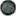 W przypadku przetwarzania danych osobowych na podstawie zgody, przysługuje Państwu prawo do jej cofnięcia w dowolnym momencie. Wycofanie zgody nie wpływa na zgodność 
z prawem przetwarzania, którego dokonano na podstawie zgody przed jej wycofaniem.Podanie danych osobowych jest o obowiązkowe  w celu przeprowadzenia procesu naboru.      W przypadku nie podania danych osobowych konsekwencją będzie brak możliwości realizacji celów określonych w pkt 3.Mają Państwo również prawo wniesienia skargi do Prezesa Urzędu Ochrony Danych Osobowych, w przypadku gdy przetwarzanie danych osobowych naruszyłoby przepisy ogólnego rozporządzenia o ochronie danych osobowych.